www.cl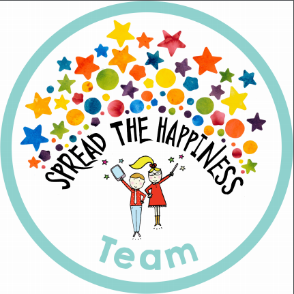 